附件1笔试考点位置图笔试地点：广大附中增城实验中学地址：广州市增城区新塘镇瑶田村新围社校前南街10号实验中学前门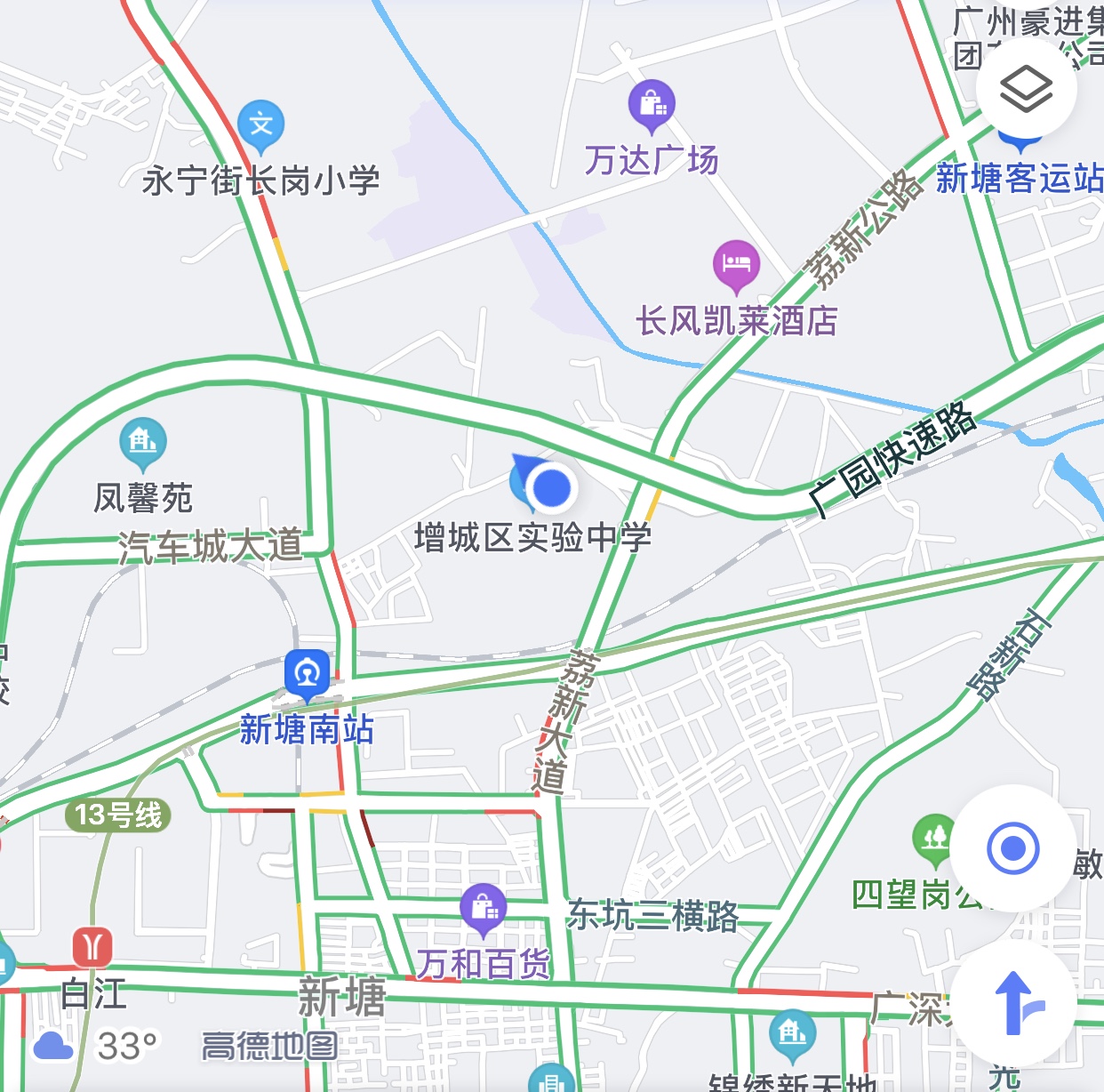 